ПОСТАНОВЛЕНИЕАДМИНИСТРАЦИИ ДОБРИНСКОГО МУНИЦИПАЛЬНОГО РАЙОНАЛИПЕЦКОЙ ОБЛАСТИ05.02.2024 г.                                                п. Добринка                                          № 138Об утверждении Порядка предоставления субсидий, направленных на поддержку осуществления деятельности сельскохозяйственных кредитных потребительских кооперативов на 2024 год         На основании статьи 78 Бюджетного кодекса Российской Федерации от 31.07.1998 г. № 145 –ФЗ,  постановления Правительства Российской Федерации от 25.10.2023г. № 1782 «Об  утверждении общих требований к  нормативным правовым актам, муниципальным правовым актам, регулирующим предоставление из бюджетов субъектов Российской Федерации, местных бюджетов субсидий, в том числе грантов в форме субсидий, юридическим лицам, индивидуальным предпринимателям, а также физическим лицам – производителям товаров, работ, услуг и проведение отборов получателей указанных субсидий, в том числе грантов в форме субсидий», постановления Правительства  Липецкой области от 21.12.2023 г. № 744 «Об утверждении государственной программы Липецкой области «Развитие малого и среднего предпринимательства Липецкой области», в соответствии с муниципальной программой «Создание условий для развития экономики Добринского муниципального района на 2019-2026 годы», утвержденной постановлением администрации Добринского муниципального района от 26.10.2018 г. № 846, решением Совета депутатов Добринского муниципального района Липецкой области № 265-рс от 19.12.2023г. «О районном бюджете на 2024 год и на плановый период 2025 и 2026 годов», руководствуясь Уставом Добринского муниципального района, администрация муниципального районаПОСТАНОВЛЯЕТ:       1.Утвердить Порядок предоставления субсидий, направленных на поддержку осуществления деятельности сельскохозяйственных кредитных потребительских кооперативов на 2024 год, согласно приложению №1.        2. Настоящее постановление вступает в силу с момента опубликования в районной газете «Добринские вести» и подлежит размещению на официальном сайте администрации района в сети Интернет.          3. Контроль за исполнением настоящего постановления возложить на заместителя главы администрации-председателя комитета экономики и инвестиционной деятельности Добринского муниципального района Г. М. Демидову. Глава администрации Добринскогомуниципального района 			                                          А. Н. ПасынковПриложение № 1к постановлению администрацииДобринского муниципального района                                                                                           от 05.02.2024 г.   № 138Порядокпредоставления субсидий, направленных на поддержку осуществлениядеятельности сельскохозяйственных кредитных потребительских кооперативов на 2024 год.             1.Настоящий Порядок определяет механизм предоставления и распределения субсидий сельскохозяйственным кредитным потребительским кооперативам в целях реализации муниципальной программы «Создание условий для развития экономики Добринского муниципального района на 2019-2026 годы» утвержденный постановлением администрации Добринского муниципального района № 846 от 26.10.2018 года, подпрограммы «Развитие кооперации в Добринском муниципальном районе» по направлениям деятельности:     1.1. обслуживание расчетного счета в банках;     1.2. уплата членских взносов в межрегиональную ассоциацию сельскохозяйственных кредитных потребительских кооперативов "Единство";    1.3. формирование собственных средств сельскохозяйственных кредитных потребительских кооперативов, за исключением СКПК второго и последующих уровней, с целью пополнения фонда финансовой взаимопомощи для поддержки сельскохозяйственной деятельности граждан, ведущих личное подсобное хозяйство;   1.4. обеспечение электронного документооборота по предоставлению отчетности в Банк России в части обслуживания программных продуктов "Учет в микрофинансовых организациях" и "1С Бухгалтерия", связанных с ведением бухгалтерского учета в сельскохозяйственных кредитных потребительских кооперативах.                2. Субсидии предоставляются администрацией Добринского муниципального района - главным распорядителем средств районного бюджета (далее - главный распорядитель) сельскохозяйственным кредитным потребительским кооперативам в пределах бюджетных ассигнований, предусмотренных Решением о районном бюджете на соответствующий финансовый год и плановый период на предоставление субсидии на цели, указанные в пункте 1 настоящего Порядка, и лимитов бюджетных обязательств, доведенных главному распорядителю  на соответствующий финансовый год.Субсидия предоставляется каждому обратившемуся юридическому лицу, осуществляющему свою деятельность на территории Добринского района и зарегистрированному в форме сельскохозяйственного кредитного потребительского кооператива в соответствии с Федеральным законом от 08.12.1995г. № 193-ФЗ «О сельскохозяйственной кооперации», соответствующему условиям и требованиям, установленным настоящим порядком, и прошедшим отбор. Отбор осуществляется в форме запроса предложений, на основании предложений (заявок), направленных СКПК (далее участниками запроса предложений) для участия в запросе предложений.Критериями отбора для получения субсидии СКПК (за исключением СКПК второго и последующих уровней), на предоставление субсидии на поддержку осуществления деятельности СКПК являются:- количество договоров по предоставлению займов на 31 декабря года, предшествующего году предоставления субсидии не менее 10 единиц;- объем предоставленных займов на 31 декабря года, предшествующего году получения субсидии не менее 380 тыс. руб.;- объем ссудной задолженности на 31 декабря года, предшествующего году получения субсидии не менее 182 тыс. руб.    2.1. В целях проведения запроса предложений главный распорядитель (организатор) не менее чем за 10 календарных дней до истечения срока подачи заявки и документов, указанных в пункте 6 настоящего Порядка, размещает объявление о проведении запроса предложений не позднее 31 июля текущего  года на сайте организатора, содержащее следующую информацию:сроки проведения запроса предложений (дату и время начала (окончания) подачи (приема) заявок участников запроса предложений;наименование, место нахождения, почтовый адрес, адрес электронной почты организатора;  результаты запроса предложений;сайта в информационно-телекоммуникационной сети "Интернет", на котором обеспечивается проведение запроса предложений;требования к участникам запроса предложений и перечень документов, представляемых участниками запроса предложений для подтверждения их соответствия указанным требованиям;порядок подачи заявок участниками запроса предложений и требований, предъявляемых к форме и содержанию заявок, подаваемых участниками запроса предложений;порядок отзыва заявок участников запроса предложений, порядок возврата заявок участников запроса предложений, определяющего, в том числе основания для возврата заявок участников запроса предложений, порядка внесения изменений в заявки участников запроса предложений;правила рассмотрения и оценки заявок участников запроса предложений;порядок предоставления участникам запроса предложений разъяснений положений объявления о проведении процедуры запроса предложений, даты начала и окончания срока такого предоставления;срок, в течение которого победители должны подписать соглашение о предоставлении субсидии (далее - соглашение);условий признания победителя (победителей) отбора уклонившимся от заключения соглашения;  дату размещения результатов запроса предложений на сайте главного распорядителя.Участник запроса предложений имеет право отозвать или изменить свою   заявку не позднее, чем за 3 дня до срока окончания приема документов.Один участник запроса предложений может направить только одну заявку по направлениям деятельности, указанным в п.1 Порядка.     Участник запроса предложений дает письменное согласие на публикацию (размещение) в информационно-телекоммуникационной сети "Интернет" информации о его участии в отборе, иной информации, связанной с отбором.2.2. Основания для отклонения предложения участника отбора на стадии рассмотрения:несоответствие участника отбора требованиям, установленным п. 5 Порядка;несоответствие представленных участником отбора предложений (заявок) и документов требованиям к предложениям (заявкам) участников отбора, установленным в объявлении о проведении отбора;недостоверность представленной участником отбора информации, в том числе информации о месте нахождения и адресе юридического лица;подача участником отбора предложения (заявки) после даты и (или) времени, определенных для подачи предложений (заявок).2.3.Результаты запроса предложений размещаются на официальном сайте администрации Добринского муниципального района в информационно-телекоммуникационной сети «Интернет» https://admdobrinka.ru не позднее 14 календарного дня, следующего за днем определения победителей в запросе предложений. Размещению подлежит информация о дате, времени и месте проведения рассмотрения заявок, о претендентах на получение субсидии, заявки которых были рассмотрены, о претендентах на получение субсидии, заявки которых были отклонены, о претендентах на получение субсидии, прошедших отбор.3. Рассмотрение заявок для участия в запросе предложений, поступивших главному распорядителю и отбор сельскохозяйственных кредитных потребительских кооперативов для получения субсидий осуществляется комиссией по рассмотрению заявок и отбора претендентов на получение субсидий, утвержденной правовым актом администрации района, в соответствии с муниципальной программой «Создание условий для развития экономики Добринского муниципального  района на 2019-2026 годы», утвержденной  постановлением администрации Добринского муниципального района от 26.10.2018 г. № 846, которая принимает решение о прохождении (не прохождении) отбора заявителем на получение субсидии и оформляется в форме протокола.4. Условия предоставления субсидии:- регистрация кооператива и осуществление им деятельности на территории Добринского муниципального района;- соблюдение нормативов финансовой деятельности, предусмотренных пунктом 11 ст. 40.1 Федерального закона от 08.12.1995 № 193-ФЗ «О сельскохозяйственной кооперации»; - своевременное предоставление сельскохозяйственным кредитным потребительским кооперативом статистической и бухгалтерской отчетности за прошедший год;- заключение соглашения о предоставлении субсидии на цели, указанные в п. 1 Порядка; - согласие получателей субсидий на осуществление в отношении них проверки главным распорядителем как получателем бюджетных средств и органом муниципального финансового контроля за соблюдением условий, целей и порядка предоставления субсидии.  - согласие на публикацию (размещение) в информационно-телекоммуникационной сети "Интернет" информации об участнике отбора иной информации об участнике отбора, связанной с соответствующим отбором (в случае, если субсидия предоставляется по результатам отбора).5. Участники запроса предложений на дату подачи документов главному распорядителю средств районного бюджета для получения субсидий должны соответствовать следующим требованиям:- отсутствие просроченной задолженности по возврату в районный бюджет иных субсидий, бюджетных инвестиций, а также иной просроченной (неурегулированной) задолженности по денежным обязательствам перед районным бюджетом (за исключением случаев, установленных Администрацией Добринского муниципального района);- отсутствие на едином налоговом счете или не превышение размера, определенного пунктом 3 статьи 47 Налогового кодекса Российской Федерации, задолженности по уплате налогов, сборов и страховых взносов в бюджеты бюджетной системы Российской Федерации; - не должны являться иностранными юридическими лицами, в том числе местом регистрации которых является государство или территория, включенные в утверждаемый Министерством финансов Российской Федерации перечень государств и территорий, используемых для промежуточного (офшорного) владения активами в Российской Федерации (далее - офшорные компании), а также российскими юридическими лицами, в уставном (складочном) капитале которых доля прямого или косвенного (через третьих лиц) участия офшорных компаний в совокупности превышает 25 процентов (если иное не предусмотрено законодательством Российской Федерации). При расчете доли участия офшорных компаний в капитале российских юридических лиц не учитывается прямое и (или) косвенное участие офшорных компаний в капитале публичных акционерных обществ (в том числе со статусом международной компании), акции которых обращаются на организованных торгах в Российской Федерации, а также косвенное участие таких офшорных компаний в капитале других российских юридических лиц, реализованное через участие в капитале указанных публичных акционерных обществ;- должна отсутствовать задолженность по заработной плате;- в реестре дисквалифицированных лиц отсутствие сведений о дисквалифицированных руководителе, членах коллегиального исполнительного органа, лице, исполняющем функции единоличного исполнительного органа, или главном бухгалтере (при наличии) участника отбора, являющегося юридическим лицом;- не нахождение в процессе реорганизации (за исключением реорганизации в форме присоединения к юридическому лицу, являющемуся получателем субсидии (участником отбора), другого юридического лица), ликвидации, в отношении них не введена процедура банкротства, деятельность участника отбора не приостановлена в порядке, предусмотренном законодательством Российской Федерации;- не должны получать средства из районного бюджета на основании иных нормативных правовых актов Добринского муниципального района на цели, установленные п.1 Порядка;- не должен находиться в перечне организаций и физических лиц, в отношении которых имеются сведения об их причастности к экстремистской деятельности или терроризму;- не должен находиться в составляемых в рамках реализации полномочий, предусмотренных главой VII Устава ООН, Советом Безопасности ООН или органами, специально созданными решениями Совета Безопасности ООН, перечнях организаций и физических лиц, связанных с террористическими организациями и террористами или с распространением оружия массового уничтожения;- не должен являться иностранным агентом в соответствии с Федеральным законом от 14 июля 2022 года № 255-ФЗ "О контроле за деятельностью лиц, находящихся под иностранным влиянием".6. Для участия в отборе на получение субсидии заявители, сельскохозяйственные кредитные потребительские кооперативы (далее СКПК), отвечающие условиям, приведенным п. 5 и требованиям п. 6 настоящего Порядка, направляют Главному распорядителю на цели, предусмотренные п. 1 настоящего Порядка, следующие документы:- заявку на получение субсидии (Приложение № 1 к Порядку);- анкету (Приложение № 2 к Порядку);- копии учредительных документов;- справку об отсутствии задолженности по заработной плате;- копии документов, подтверждающих открытие банковского счета;- расчет размера субсидии по направлению деятельности,       указанному в п.1 пп.1.1 настоящего Порядка (Приложение № 3 к Порядку);       указанному в п.1 пп.1.2 настоящего Порядка (Приложение № 4 к Порядку);       указанному в п.1 пп.1.3 настоящего Порядка (Приложение № 5 к Порядку - за исключением СКПК второго и последующих уровней);       указанному в п.1 пп.1.4 настоящего Порядка (Приложение № 6 к Порядку);      - справку с критериями отбора для получения субсидии (Приложение № 7      к Порядку – за исключением СКПК второго и последующих уровней).6.1. Документы на возмещение затрат по направлению деятельности, указанному в п.1 пп.1.1 настоящего Порядка:- подтверждающие затраты кооператива по обслуживанию расчетного счета с 01.08.2023г. года по дату подачи заявки (выписка (реестр) понесенных расходов конечного получателя субсидии за обслуживание расчетного счета в банке (ах), заверенная (ый) соответствующим банком).  6.2. Документы на возмещение затрат по направлению деятельности, указанному в п.1 пп.1.2 настоящего Порядка:- копии документов, подтверждающих понесенные затраты по уплате членских взносов кооператива в межрегиональную Ассоциацию сельскохозяйственных кредитных потребительских кооперативов «Единство» (МА СКПК «Единство») с 01 января 2024 года до даты подачи документов (платежный документ, подтверждающий факт оплаты конечным получателем членских взносов в межрегиональную ассоциацию сельскохозяйственных кредитных потребительских кооперативов «Единство», счет на оплату соответствующих взносов).           6.3. Документы на возмещение затрат по направлению деятельности, указанному в п.1 пп.1.3 настоящего Порядка: - к возмещению подлежат затраты сельскохозяйственных кредитных потребительских кооперативов (за исключением СКПК второго и последующих уровней) на формирование собственных средств с целью пополнения фонда финансовой взаимопомощи для поддержки осуществления сельскохозяйственной деятельности граждан, ведущих личное подсобное хозяйство (далее ЛПХ);Для получения субсидии необходимо предоставить копии согласий на обработку, передачу персональных данных от получателей займов, индивидуальные договоры потребительского займа (учитываются займы ЛПХ на покупку удобрений, семян, саженцев, с/х животных, с/х птицы и кормов для них), платежные документы, подтверждающие предоставление денежных средств получателям займов.             6.4. Документы на возмещение затрат по направлению деятельности, указанному в п.1 пп.1.4 настоящего Порядка:- к возмещению подлежат затраты кооператива в части обслуживания программных продуктов "Учет в микрофинансовых организациях" и "1С Бухгалтерия", связанных с ведением бухгалтерского учета в сельскохозяйственных кредитных потребительских кооперативах (платежный документ, подтверждающий факт оплаты конечным получателем затрат по обслуживанию вышеуказанных программных продуктов, договор, счет, счет – фактура, акт выполненных работ, оказанных услуг и др. в соответствии с условиями заключенных договоров).           Указанные документы скрепляются подписью и печатью претендента.           Получатель несёт ответственность за достоверность представленных документов в соответствии с действующим законодательством.В случае нарушения получателем субсидии целей, порядка и условий предоставления субсидии к нему применяются меры ответственности, предусмотренные законодательством Российской Федерации.         7. Главный распорядитель бюджетных средств в течение 5 рабочих дней с последнего дня приема заявок и документов, указанных в пункте 6 настоящего Порядка, в рамках межведомственного взаимодействия запрашивает следующие документы;- выписку из Единого государственного реестра юридических лиц;- выписку из ЕРСМСП;- справку о соблюдении финансовых нормативов деятельности, предусмотренных Федеральным законом от 08.12.1995 № 193-ФЗ «О сельскохозяйственной кооперации»; - копии статистической отчетности; - справку налогового органа об отсутствии у получателя субсидии на едином налоговом счете или о не превышающем размере, определенном пунктом 3 статьи 47 Налогового кодекса Российской Федерации, задолженности по уплате налогов, сборов и страховых взносов в бюджеты бюджетной системы Российской Федерации, на дату формирования справки, но не ранее даты подачи заявки;-  информацию об отсутствии процесса реорганизации, ликвидации, банкротства;-  информацию об отсутствии в реестре дисквалифицированных лиц;- информацию о том, что получатели субсидии не являются иностранными юридическими лицами в том числе местом регистрации которых является государство или территория, включенные в утверждаемый Министерством финансов Российской Федерации перечень государств и территорий, используемых для промежуточного (офшорного) владения активами в Российской Федерации (далее - офшорные компании), а также российскими юридическими лицами, в уставном (складочном) капитале которых доля прямого или косвенного (через третьих лиц) участия офшорных компаний в совокупности превышает 25 процентов;- информацию об отсутствии в перечне организаций и физических лиц, в отношении которых имеются сведения об их причастности к экстремистской деятельности или терроризму; -  информацию об отсутствии в составляемых в рамках реализации полномочий, предусмотренных главой VII Устава ООН, Советом Безопасности ООН или органами, специально созданными решениями Совета Безопасности ООН, перечнях организаций и физических лиц, связанных с террористическими организациями и террористами или с распространением оружия массового уничтожения; - информацию о том, что получатель субсидии не является иностранным агентом в соответствии с Федеральным законом от 14 июля 2022 года № 255-ФЗ "О контроле за деятельностью лиц, находящихся под иностранным влиянием".          Главный распорядитель бюджетных средств запрашивает информацию финансового органа:- об отсутствии просроченной задолженности по возврату в районной бюджет субсидий, а также иной просроченной (неурегулированной) задолженности по денежным обязательствам перед районным бюджетом,- о неполучении средств из районного бюджета на основании иных нормативных правовых актов Добринского муниципального района на цели, установленные настоящим Порядком.         Участники запроса предложений вправе предоставить документы, указанные в настоящем пункте, по собственной инициативе.          В случае предоставления участником иных документов указываются эти      документы.          8. Основания для отказа получателю субсидии в предоставлении субсидии:- несоответствие представленных получателем субсидии документов требованиям, определенным настоящим порядком, или непредставление (представление не в полном объеме) указанных документов;- установление факта недостоверности представленной получателем субсидии информации.           9. Предоставление субсидий сельскохозяйственным кредитным потребительским кооперативам:          а) Размер субсидии, предоставляемой за счет средств областного бюджета и бюджета муниципального образования, на компенсацию суммы затрат сельскохозяйственного кредитного потребительского кооператива на обслуживание расчетного счета в банках составляет 90% от суммы затрат;          б) Размер субсидии, предоставляемой за счет средств областного бюджета и бюджета муниципального образования, не может превышать 70% от суммы затрат сельскохозяйственного кредитного потребительского кооператива по уплате членских взносов в межрегиональную ассоциацию сельскохозяйственных кредитных потребительских кооперативов "Единство" (далее - МА СКПК "Единство");          в) Размер субсидии сельскохозяйственному кредитному потребительскому кооперативу, за исключением СКПК второго и последующих уровней, на формирование собственных средств с целью пополнения фонда финансовой взаимопомощи для поддержки сельскохозяйственной деятельности граждан, ведущих личное подсобное хозяйство, не может превышать 95% от суммы выданных займов, но не более 300 тыс. руб.;г) Размер субсидии сельскохозяйственному кредитному потребительскому кооперативу, предоставляемой за счет средств областного бюджета и бюджета муниципального образования, не может превышать 90% от суммы затрат на обслуживание программных продуктов "Учет в микрофинансовых организациях", "1С Бухгалтерия», связанных с ведением бухгалтерского учета в сельскохозяйственных кредитных потребительских кооперативах.   10. Прием и регистрация предоставленных претендентами документов осуществляется в день их поступления ответственным за прием документов должностным лицом главного распорядителя бюджетных средств в сроки, указанные в объявлении о проведении запроса предложений.Документы, представленные позже срока, указанного в объявлении о запросе предложений, к регистрации и рассмотрению не допускаются.11. Комиссия рассматривает представленный участниками отбора пакет документов в течение 10-ти рабочих дней со дня окончания приема документов. Решение комиссии об отказе в прохождении отбора может быть обжаловано претендентом на получение субсидии в порядке, предусмотренном законодательством Российской Федерации.12. Главный распорядитель в течении 3 рабочих дней после даты протокола издаёт распоряжение об утверждении перечня получателей субсидии в разрезе получателей субсидии.13. Главный распорядитель в течение 2 рабочих дней со дня издания распоряжения, указанного в пункте 11 настоящего Порядка, направляет получателю субсидии уведомление о необходимости заключения соглашения о предоставлении субсидий (далее – соглашение) типовая форма которого утверждается управлением финансов администрации Добринского муниципального района в течение 3 рабочих дней со дня, следующего за днем получения уведомления. В случае отказа в предоставлении субсидии, направляет соответствующее уведомление с указанием причин отказа. Главный распорядитель средств районного бюджета заключает с получателем субсидии соглашение в день его обращения.Получатель субсидии направляет Главному распорядителю отчёт о достижении результатов предоставления субсидии в соответствии с Соглашением. Главный распорядитель средств районного бюджета вправе устанавливать в соглашении о предоставлении субсидии сроки и формы представления получателем субсидии дополнительной отчетности.В случае не заключения соглашения субсидия не перечисляется.14. После заключения Соглашения главный распорядитель издает нормативный правовой акт о выплате субсидий из районного бюджета в разрезе получателей субсидий в течение 10 рабочих дней, отдел бухгалтерского учёта и отчётности перечисляет субсидии на расчётные счета получателей субсидий в течении 10 рабочих дней со дня принятия нормативно правового акта о выплате субсидий.           После поступления субсидии из областного бюджета в бюджет Добринского муниципального района на балансовый счет № 03100 «Казначейский счет для осуществления и отражения операций по учету и распределению поступлений», главный распорядитель не позднее десяти рабочих дней со дня заключения соглашений (дополнительных соглашений) готовит постановление о выплате субсидий из бюджета муниципального района в разрезе получателей субсидий. Перечисление субсидий со счета главного распорядителя на расчетные счета, открытые получателям субсидий в учреждениях Центрального банка Российской Федерации или кредитных организациях, указанные в соглашениях, осуществляется не позднее десятого рабочего дня после подписания постановления о выплате субсидий.           15. В случае превышения фактической потребности в субсидиях над суммой бюджетных ассигнований, предусмотренных в бюджете муниципального района на цели, указанные в п.1 Порядка размер субсидии для каждого получателя пропорционально уменьшается.16. В случае увеличения объема бюджетных ассигнований на предоставление субсидий, сумма бюджетных средств распределяется между получателями субсидий пропорционально с учётом ранее выплаченных субсидий.17. Проверки соблюдения порядка и условий предоставления субсидий, в том числе в части достижения результатов их предоставления в отношении получателей субсидий, осуществляют главные распорядители средств районного бюджета, а также орган муниципального финансового контроля в соответствии со статьями 268.1 и 269.2 Бюджетного кодекса Российской Федерации.В случае выявления нарушений целей, условий и порядка предоставления субсидий, субсидия подлежит возврату в районный бюджет в размере субсидии, использованной с нарушением целей, порядка или условий, установленных при их предоставлении.В случае не достижения значений результатов предоставления субсидий,  предусмотренных в соглашении о предоставлении субсидий, субсидии подлежат возврату в районный бюджет в объеме, определяемом типовой формой соглашения. Получатели субсидий обязаны возвратить в доход районного бюджета полученные в соответствующем отчетном финансовом году денежные средства и уплатить пени в размере одной трехсотой ключевой ставки Центрального банка Российской Федерации, действующей на день начала начисления пени, от размера субсидии, использованной с нарушением порядка или условий, установленных при их предоставлении, за каждый день использования субсидии с даты их предоставления до даты возврата:а) на основании требования главного распорядителя средств районного бюджета - не позднее 10 рабочих дней со дня получения указанного требования;б) на основании представления и (или) предписания органа муниципального финансового контроля - в сроки, установленные в соответствии с бюджетным законодательством Российской Федерации.При отказе от добровольного возврата указанных средств и уплаты пени главные распорядители средств районного бюджета обеспечивают их принудительное взыскание и перечисление в доход районного бюджета в соответствии с действующим законодательством.Приложение № 1 к «Порядку предоставления субсидий направленных на поддержку осуществления деятельности сельскохозяйственных кредитных потребительских кооперативов на 2024 год»               Главе администрации Добринского муниципального района__________________________________                                                              Рег. N _________ от __________ 20___ г.ЗАЯВКАНа участие в запросе предложений на предоставление субсидий сельскохозяйственному кредитному потребительскому кооперативу, направленных на поддержку осуществления деятельности сельскохозяйственных кредитных потребительских кооперативов на 2024 годОзнакомившись с условиями участия в запросе предложений на предоставление субсидий, сельскохозяйственный кредитный потребительский кооператив «____________________________________________________________»    (полное наименование сельскохозяйственного кредитного потребительского кооператива)просит рассмотреть настоящую заявку на участие в запросе предложений на предоставление субсидий по направлениям деятельности:1. ________________________________________________________________2. ________________________________________________________________3. ________________________________________________________________4. ________________________________________________________________               (указать все направления расходов субсидии)            Подтверждаю, что вся информация, содержащаяся в заявке и прилагаемые к ней документы, являются подлинными.Перечень прилагаемых к заявке документов:- анкета (Приложение № 2 к Порядку);- копии учредительных документов;- справка об отсутствии задолженности по заработной плате;- копии документов, подтверждающих открытие банковского счета;- расчет размера субсидии по направлению деятельности:  указанному в п.1 пп.1.1 настоящего Порядка (Приложение № 3 к Порядку);  указанному в п.1 пп.1.2 настоящего Порядка (Приложение № 4 к Порядку);  указанному в п.1 пп.1.3 настоящего Порядка (Приложение № 5 к Порядку - за     исключением СКПК второго и последующих уровней); указанному в п.1 пп.1.4 настоящего Порядка (Приложение № 6 к Порядку);- справка (приложение №7 к Порядку - за     исключением СКПК второго и последующих уровней).________________________________________________________________________________________________________________________________________________________________________________________________________________________________________________________________________________________________________________________________________________________________________________________________________________________________________________________________________________________________________________________________________________________________________________Председатель СКПК «____________» _____________   ______________М.П.                                                                      подпись               расшифровка подписи Приложение № 2                                                              к «Порядку предоставления субсидий направленных на поддержку осуществления деятельности сельскохозяйственных кредитных потребительских кооперативов на 2024 год»АНКЕТАПолное наименование организации – заявителя:сельскохозяйственный кредитный потребительский кооператив «__________» Сокращенное наименование: СКПК «___________»  Организационно-правовая форма: потребительские кооперативыЮридический адрес: Почтовый адрес: Ф.И.О. руководителя:  Телефон, факс:  Реквизиты банковского счета:  Идентификационный номер налогоплательщика: Информация о регистрации (где, кем, когда зарегистрирован, регистрационный номер) Количество пайщиков, всего, (ед.)-  Вышеназванная информация, достоверность которой подтверждаю, предоставлена   главному распорядителю мной лично.         Я подтверждаю, что ознакомлен (а), что обработка персональных данных может осуществляться путем сбора, систематизации, накопления, хранения, уточнения (обновление, изменение), использования, распространения (в том числе передачу, в случаях, прямо предусмотренных действующим законодательством РФ), обезличивания, блокирования, уничтожения.         Я уведомлен (а) о своем праве отозвать согласие путём подачи главному распорядителю письменного заявления.         Подтверждаю, что ознакомлен (а) с положениями Федерального закона от 27.07.2006 г. № 152 «О персональных данных», права и обязанности в области защиты персональных данных мне разъяснены. Кроме того, я уведомлен (а), что главный распорядитель имеет право предоставлять информацию по официальному запросу третьих лиц только в установленных Законом случаях.        Выражаю согласие на осуществление обязательных проверок соблюдения условий, целей и порядка предоставления субсидий главным распорядителем средств районного бюджета и органом муниципального финансового контроля.        Выражаю согласие на публикацию (размещение) в информационно-телекоммуникационной сети "Интернет" информации о участии в отборе, иной информации, связанной с отбором.Подтверждаю, что не получал средства из районного бюджета на основании иных нормативных правовых актов Добринского муниципального района на цели, установленные п.1 Порядка.Председатель СКПК «____________» _____________     ______________                                                                                  подпись              расшифровка подписи  М.П.     Приложение № 3 к «Порядку предоставления субсидий направленных на поддержку осуществления деятельности сельскохозяйственных кредитных потребительских кооперативов на 2024 год»Расчетсубсидий сельскохозяйственным кредитным потребительским кооперативам на возмещение части затрат по обслуживанию расчетного счета в банках на 2024 год
Сельскохозяйственный кредитный потребительский кооператив                                «                              » (получатель субсидии)                                                                                                                                            ТаблицаРасчет субсидии подтверждаю:Председатель СКПК «____________» ______________ _________________МП                                                                                Подпись                      (Ф.И.О.)           Приложение № 4к «Порядку предоставления субсидий направленных на поддержку осуществления деятельности сельскохозяйственных кредитных потребительских кооперативов на 2024 год»Расчетсубсидий сельскохозяйственным кредитным потребительским кооперативам на возмещение части затрат членских взносов в межрегиональную в Ассоциацию сельскохозяйственных кредитных потребительских кооперативов «Единство» (МА СКПК «Единство») на 2024 годСельскохозяйственный кредитный потребительский кооператив                                «                              » (получатель субсидии)                                                                                                                                                      ТаблицаРасчет субсидии подтверждаю:Председатель СКПК «____________» ______________ _________________МП                                                                               Подпись                      (Ф.И.О.)Приложение № 5к «Порядку предоставления субсидий направленных на поддержку осуществления деятельности сельскохозяйственных кредитных потребительских кооперативов на 2024 год»Расчетсубсидии сельскохозяйственным кредитным потребительским кооперативам на формирование собственных средств с целью пополнения фонда финансовой взаимопомощи для поддержки сельскохозяйственной деятельности граждан, ведущих личное подсобное хозяйство (за исключением  СКПК второго и последующих уровней)Сельскохозяйственный кредитный потребительский кооператив «_________         »(получатель субсидии) ТаблицаРасчет субсидии подтверждаю:Председатель СКПК «____________» ______________ _________________                                                                                                               Подпись                      (Ф.И.О)МП    Приложение № 6к «Порядку предоставления субсидий направленных на поддержку осуществления деятельности сельскохозяйственных кредитных потребительских кооперативов на 2024 год»Расчетсубсидии сельскохозяйственным кредитным потребительским кооперативам на обеспечение электронного документооборота по представлению отчетности в Банк России в части обслуживания программных продуктов "Учет в микрофинансовых организациях" и "1С Бухгалтерия", связанных с ведением бухгалтерского учета в сельскохозяйственных кредитных потребительских кооперативах Сельскохозяйственный кредитный потребительский кооператив «_________         »(получатель субсидии) ТаблицаРасчет субсидии подтверждаю:Председатель СКПК «____________» ______________ _________________                                                                                                               Подпись                      (Ф.И.О)МП    	Приложение № 7к «Порядку предоставления субсидий направленных на поддержку осуществления деятельности сельскохозяйственных кредитных потребительских кооперативов на 2024 год»                     Главе администрации	Добринского муниципального района                                                                ____________________________________СПРАВКАОзнакомившись с условиями участия в запросе предложений на предоставление субсидий, сельскохозяйственный кредитный потребительский кооператив «____________________________________________________________»    (полное наименование сельскохозяйственного кредитного потребительского кооператива)Предоставляет критерии отбора для получения субсидии СКПК (за исключением СКПК второго и последующих уровней) на поддержку осуществления деятельности СКПК:Претендент подтверждает, что вся информация, содержащаяся в справке, является подлинной.Председатель СКПК «______________» ______________ _________________                                                                                                                Подпись                    (Ф.И.О)МП    №п/пНаименование расходовФактическая стоимостьпроизведенных и оплаченных затрат, руб.Объем средств субсидии к выплате (не более 90 %), руб.Ставка субсидии за счет средств районного бюджета,%Сумма субсидии за счет средств районного бюджета, руб., (гр.4х гр5)Ставка субсидии за счет средств областного бюджета, %Сумма субсидии за счет средств областного бюджета, руб.,  (гр.4х гр7)12345678ИТОГО №п/пНаименование расходовФактическая стоимостьпроизведенных и оплаченных затрат, руб.Объем средств субсидии к выплате (не более 70 % от суммы затрат), руб.Ставка субсидии за счет средств районного бюджета,%Сумма субсидии за счет средств районного бюджета, руб., (гр.4х гр5)Ставка субсидии за счет средств областного бюджета,%Сумма субсидии за счет средств областного бюджета, руб.,    (гр.4 х гр.7)123456781.Уплата членского взноса в Ассоциацию сельскохозяйственных кредитных потребительских кооперативов «Единство»№п/пНаименование расходовФактическая стоимостьзатрат (общий объем выданных займов), руб.Общий объем средств субсидии к выплате(не более 95 % от суммы выданных займов, но не более 300 тыс. руб.)Ставка субсидии за счет средств районного бюджета%Сумма субсидии к выплате за счет средств районного бюджета    руб.,    (гр.4х гр5)Ставка субсидии за счет средств областного бюджета%Сумма субсидии к выплате за счет средств областного бюджетаруб., (гр.4х гр7) 123456781Формирование собственных средств с целью пополнения фонда финансовой взаимопомощи для поддержки осуществления сельскохозяйственной деятельности граждан, ведущих личное подсобное хозяйство (за исключением СКПК второго и последующих уровней)№п/пНаименование расходовФактическая стоимостьпроизведенных и оплаченных затрат, руб.Общий объем средств субсидии к выплате(не более 90 % от суммы затрат), руб.Ставка субсидии за счет средств районного бюджета%Сумма субсидии к выплате за счет средств районного бюджета    руб.,    (гр.4х гр5)Ставка субсидии за счет средств областного бюджета%Сумма субсидии к выплате за счет средств областного бюджетаруб., (гр.4х гр7) 123456781Обслуживание программных продуктов "Учет в микрофинансовых организациях" и "1С Бухгалтерия", связанных с ведением бухгалтерского учета в сельскохозяйственных кредитных потребительских кооперативах№ п/п Наименование критерияПоказательПримечание1.Количество договоров по предоставлению займов на 31 декабря года, предшествующего году получения субсидииНе менее 10 ед.2.Объем предоставленных займов на 31 декабря года, предшествующего году получения субсидииНе менее 380 тыс. руб.3.Объем ссудной задолженности на 31 декабря года, предшествующего году получения субсидииНе менее 182 тыс. руб.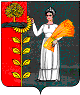 